ОСП МБДОУ детский сад № 8 «Звёздочка» - детский сад «Солнышко»Сценариймероприятиядля разновозрастной группы«День Российского флага».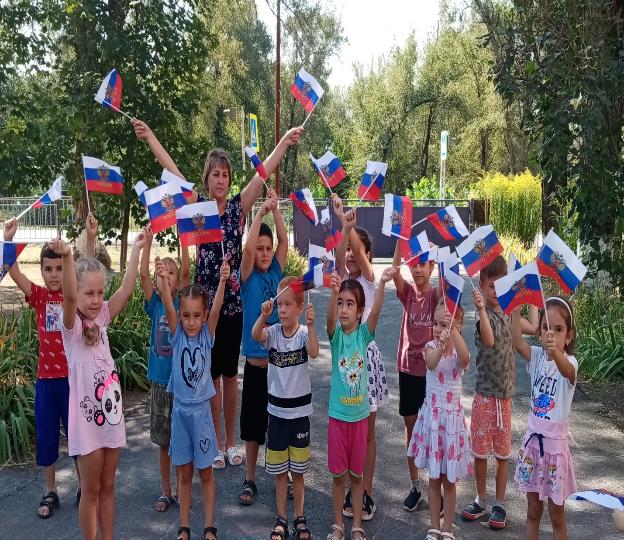 Подготовила и провелавоспитатель: Елистратова С.В.2023 годЦель: Формировать основы патриотизма.Задачи: Познакомится с символическим значением флага России, закрепить знания детей о значении цветов, изображённых на флаге и о праздничной дате 22 августа.Укреплять здоровье детей, совершенствовать двигательные навыки, развивать физические качества.Воспитывать нравственные и морально-волевые качества (решительность, смелость, целеустремленность, организованность) Оборудование: Флаг РФ, воздушные шары трех цветов, (красный, белый, синий, кубики).Воспитатель:Дорогие дети! 22 августа наша страна отмечает замечательную торжественную дату –День рождения Российского флага.Мы сегодня в честь дня флагаСобрались сюда, друзья,Под российским нашим флагомМы огромная семья!Воспитатель:Как и у каждой страны, у России есть свои символы. Это – Государственный Гимн, Герб и, конечно же, Флаг. Любое торжественное мероприятие начинается с поднятия флага и звучания гимна страны. Итак, звучит Гимн Российской Федерации. Прошу всех встать.(Звучит Гимн)Воспитатель:Посмотрите, дети, наш флаг имеет три цвета: белый, синий и красный. У каждого цвета – свое значение.Белый цвет (он вверху) - цвет чистоты. Это цвет мира. Он говорит о том, что наша страна миролюбивая, она ни на кого не нападает.Синий цвет (он посередине) - это цвет наших рек и озер, синего неба и цветов  васильков. Это вера, верность. Народ любит свою страну, защищает ее, верен ей.Красный цвет (он внизу) - это цвет силы. Это кровь, пролитая за Родину.Воспитатель: В начале праздника вы получили воздушные шарики определённого цвета, белого, синего и красного. Это цвета флага России. И сейчас мы поиграем.Игра «Собери Российский флаг»(дети с шариками под музыку бегают, прыгают, по сигналу «Флаг» участники встают по цвету Российского флага)Воспитатель: А теперь давайте прослушаем стихи о Российском флаге.1 – й ребёнок:Белый цвет - цвет чистоты.Синий - неба синевы.Третий - ярко-красный,Что рассвет прекрасный!2 – й ребёнок:Три оттенка флага,И страна им рада.Отмечает праздник гордо,День и чести, и свободы.3 –й ребёнок:Разноцветный флаг РоссииБелый, синий, красный цвет.Самый для меня красивый,Краше флага в мире нет.Флаг трёхцветный наш роднойВоспитатель: Чтобы закрепить названия цветов Российского флага, я предлагаю поиграть.Игра «Будь внимательным» (для детей средней группы)У меня есть три флажка – три цвета – белый, синий и красный. Если я поднимаю красный флажок – нужно хлопать, если синий – топать, ну а если белый – кричать «ура». Запомнили? Тогда начинаем.Эстафета «Передача флага в шеренге»Участники делятся на 2 команды. Каждая команда строится в одну шеренгу. У первых игроков флаг в руках. По сигналу быстро передают флаг из рук в руки, в шеренге, в одном направлении. Последний бежит, встает впереди команды, поднимает флаг вверх.Эстафета «Кто быстрей доставит флаг» (для детей средней группы)Капитанам команд дается по флажку. Участники эстафеты должны оббежать препятствие (кегли) и передать следующему участнику флажок.Эстафета «Собери Российский Триколор» (для детей старших групп)У капитанов в руках картон трех цветов (белый, синий, красный).По сигналу дети передают друг другу полоску картона. Когда полоска картона оказалась у последнего ребенка, он бежит и кладет ее на свое место. Игра “Хочу в круг”Общий круг. По кругу надо пускать 2 флажка. Ребята передают по кругу флажки под музыку. У кого по окончанию музыки окажутся флажки, тот выходит в круг поднимает флажок и марширует. Игра продолжается несколько раз.Воспитатель: Вставайте-ка, ребята, в большой широкий кругИ за руки возьмите своих друзей, подруг.Закружится над вами лазурный небосвод,Разбудит лес и поле весёлый хоровод!Хоровод «Шире круг» Д.ЛьвовВоспитатель: На этом праздник наш не заканчивается, сейчас я вам  раздам мелки, и вы украсите нашу площадку, будете рисовать мелом на асфальте наш Флаг. Из ярких трёх цветов! Белый, синий, красный.Дети под песню «Россия, мы дети твои» рисуют флаг.ФОТООТЧЁТ: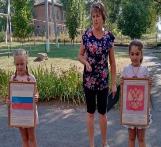 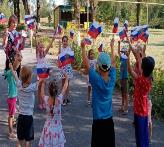 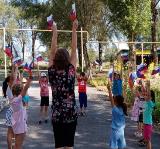 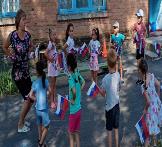 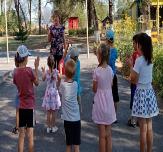 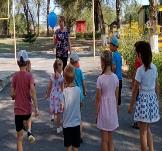 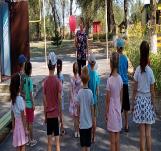 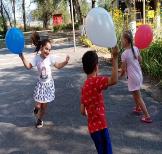 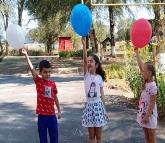 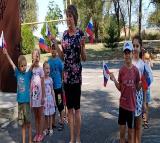 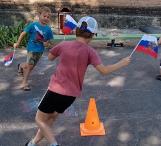 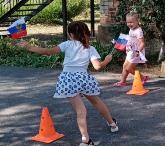 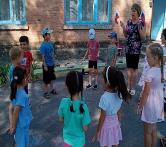 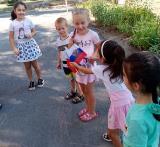 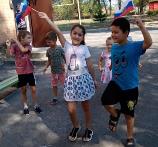 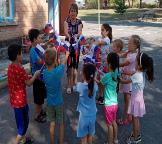 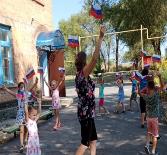 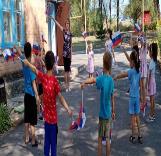 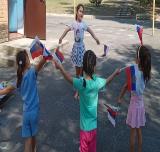 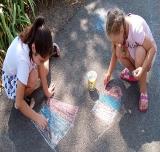 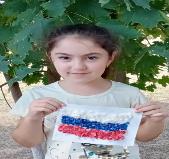 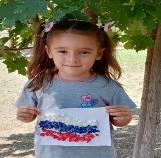 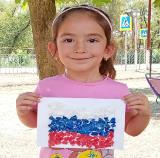 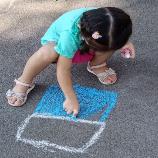 